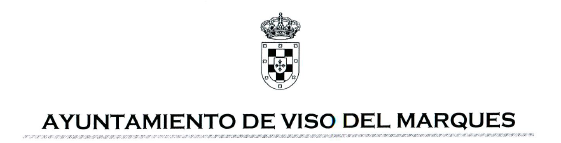 I MARATON DE FUTBOL SALA “DON ALVARO DE BAZAN” 11-12 JUNIO DE 2016NOMBRE DEL EQUIPO: ______________________________________El equipo arriba indicado conoce y acepta las bases y normas establecidas por la organización del campeonato y se compromete a cumplirlas. 
Firma del responsable:Todas las bases y normas del TorneoI  Maratón de Fútbol - Sala
Viso del Marques (Ciudad Real)

BASES DE PARTICIPACIÓN1. Es condición necesaria para la celebración del campeonato la inscripción de un mínimo de 16 equipos. El número máximo de equipos participantes se establece en 32.

2. El campeonato se desarrollará entre las 18:00 horas del día 11 de junio y las 22:00 horas del día 12 de junio de 2016, aunque dependerá del número de participantes y en la reunión se confirmará.

3. Los equipos podrán inscribirse desde el 24 de mayo y hasta el día 10 de junio a través del teléfono 648475074--926336815 o a través de la siguiente dirección de correo electrónico: bciudadreal@gmail.com. Para formalizar la inscripción se deberá abonar la cantidad de 100 euros en la cuenta de Caja de Rural de Castilla la Mancha: IBAN ES27- Nº 3081-0624-91-2682221524.
4. El sorteo tendrá lugar el viernes 10 de junio de 2016 a las 20:00 h. en el Bar del Pabellón  Polideportivo. Calle San Juan s/n.

5. Antes del comienzo del primer partido los equipos entregarán en la mesa de la organización una relación de jugadores conforme al modelo adjunto a las presentes bases. En dicha relación deberán incluir a todos los jugadores que participarán durante el campeonato y debiendo presentar el DNI original para poder disputar la maratón.6. Los equipos deberán ir perfectamente equipados para la disputa de los encuentros, diferenciándose por el color de camiseta numerada y pantalón.7. Los partidos se disputarán en el Pabellón del Polideportivo Municipal “Don Álvaro de Bazán”.8. Siempre que haya 32 equipos, los premios serán:-CAMPEÓN: Trofeo+1500€-SUBCAMPEÓN: Trofeo+1000€-3º CLASIFICADO: Trofeo+300€-4º CLASIFICADO: Trofeo+300€-MEJOR EQUIPO LOCAL: 100€9. Siempre que haya menos de 32 equipos, los premios serán:-CAMPEÓN: Trofeo+50% de la inscripción.-SUBCAMPEÓN: Trofeo+25% de la inscripción.-3º CLASIFICADO: Trofeo+10% de la inscripción.-4º CLASIFICADO: Trofeo+10% de la inscripción.-MEJOR EQUIPO LOCAL: 5% de la inscripción. 10. Todos los participantes y el público asistente respetarán las decisiones de la organización, que velará por el buen funcionamiento del Maratón y resolverá cualquier situación no contemplada con anterioridad. La participación en el campeonato supone el acatamiento de sus bases y normas.NORMAS DE COMPETICIÓN

1.El sistema de competición dependerá del número de equipos inscritos.

2. La organización se reserva el derecho a nombrar cabezas de serie.

3. Únicamente podrán participar en el Campeonato aquellos jugadores (máximo 10) que figuren en la relación de jugadores de cada equipo debidamente cumplimentada, antes del comienzo del primer partido.

4. Los jugadores deberán entregar en la mesa de la organización una relación de jugadores indicando nombre, apellidos y DNI antes de la disputa del primer partido. La organización se reserva el derecho de requerir la documentación que identifique a los participantes.

5. Únicamente podrán acceder a la zona de banquillos las personas inscritas en la ficha de inscripción de equipos.

6. El tiempo de cortesía será de 5 minutos. Transcurrido ese tiempo y si algún equipo no presentase un mínimo de 4 jugadores, se le dará el partido por perdido (3-0).

7. En el caso de que coincidieran los colores de los equipos que se enfrentan, la organización facilitará unos petos y decidirá por sorteo quién debe llevarlos.8. La duración de cada partido será de 40 minutos (20 cada parte) parándose el reloj únicamente en los tiempos muertos y durante los dos últimos minutos de la segunda parte. Si transcurrido este tiempo y durante las eliminatorias directas el marcador estuviese igualado, se procedería al lanzamiento de penaltis. En la final se jugaría una prórroga de un solo tiempo de 5 minutos antes del lanzamiento de penaltis.

9. Las sanciones se establecerán de acuerdo con la siguiente tabla:

INFRACCIÓN SANCIÓN/ DESCALIFICACIÓN
Dos tarjetas amarillas en el mismo partido Descalificación de ese partido
Tarjeta roja directa en un partido Descalificación de ese partido y un mínimo de otro más
Más de una tarjeta roja en el torneo Descalificación del Maratón

No obstante, la organización velará por la deportividad y el correcto desarrollo del torneo, por lo que se reserva el derecho de expulsar a aquellos jugadores, entrenadores, delegados, espectadores o equipos que con su actitud puedan alterar el desarrollo normal de la competición.10. La organización no se responsabiliza de las posibles lesiones de los participantes, así como de los incidentes que pudieran originarse durante la competición.

11. La competición se regirá, salvo en lo contemplado en las presentes normas, por el actual reglamento de la Federación Española de Fútbol Sala.
JUGADORESJUGADORESJUGADORESJUGADORESDORSALNOMBRE Y APELLIDOSDNIDNIDELEGADODELEGADODELEGADODELEGADONOMBRE Y APELLIDOSNOMBRE Y APELLIDOSNOMBRE Y APELLIDOSDNI